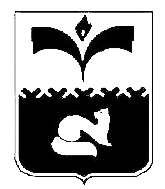 ДУМА ГОРОДА ПОКАЧИХанты-Мансийский автономный округ – ЮграРЕШЕНИЕОт 23.05.2014                                                                                      № 55 О благоустройстве и озеленениитерриторий образовательных учрежденийЗаслушав информацию о благоустройстве и озеленении территорий образовательных учреждений в соответствии с пунктом 8.2. Положения о порядке контроля за исполнением органами местного самоуправления и должностными лицами органов местного самоуправления полномочий по решению вопросов местного значения, утвержденного решением Думы города от 19.10.2009 №112, Дума города РЕШИЛА:1. Информацию о благоустройстве и озеленении территорий образовательных учреждений принять к сведению.2. Рекомендовать администрации города Покачи, до формирования расходной части бюджета города Покачи на 2015 год и плановый период 2016-2017 годы, составить перспективный план благоустройства территории образовательных учреждений на 2015-2017 годы для обсуждения мероприятий при утверждении решения о бюджете города на очередной финансовый год и последующие годы, с целью включения расходов на мероприятия плана в расходы бюджета города.3. Рекомендовать Думе города при обсуждении проекта решения о бюджете города Покачи рассматривать мероприятия плана для включения расходов на их реализацию в расходы бюджета города.4. Решение Думы города Покачи от 27.05.2013 № 60 «О выполнении пункта 2 решения Думы города от 24.10.2012 №105 «Об информации о благоустройстве и озеленении территорий вокруг образовательных учреждений города» снять с контроля.5. Контроль за выполнением решения возложить на постоянную комиссию Думы города по социальной политике (председатель  В.Л. Таненков).Председатель Думыгорода Покачи                                                                       Н. В. Борисова 